JERRY LEE STUDENTSHIP
APPLICATION FORMDeadline for applications 31 May Please type or use black inkJERRY LEE STUDENTSHIP
APPLICATION FORMDeadline for applications 31 May Please type or use black inkJERRY LEE STUDENTSHIP
APPLICATION FORMDeadline for applications 31 May Please type or use black inkJERRY LEE STUDENTSHIP
APPLICATION FORMDeadline for applications 31 May Please type or use black inkJERRY LEE STUDENTSHIP
APPLICATION FORMDeadline for applications 31 May Please type or use black inkJERRY LEE STUDENTSHIP
APPLICATION FORMDeadline for applications 31 May Please type or use black ink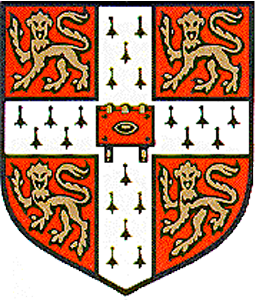 To be returned to:	Graduate Administrator
	Institute of Criminology
	Sidgwick Avenue
	Cambridge CB3 9DA, UK	Email:  graduate.administrator@crim.cam.ac.ukTo be returned to:	Graduate Administrator
	Institute of Criminology
	Sidgwick Avenue
	Cambridge CB3 9DA, UK	Email:  graduate.administrator@crim.cam.ac.ukTo be returned to:	Graduate Administrator
	Institute of Criminology
	Sidgwick Avenue
	Cambridge CB3 9DA, UK	Email:  graduate.administrator@crim.cam.ac.ukTo be returned to:	Graduate Administrator
	Institute of Criminology
	Sidgwick Avenue
	Cambridge CB3 9DA, UK	Email:  graduate.administrator@crim.cam.ac.ukTo be returned to:	Graduate Administrator
	Institute of Criminology
	Sidgwick Avenue
	Cambridge CB3 9DA, UK	Email:  graduate.administrator@crim.cam.ac.ukTo be returned to:	Graduate Administrator
	Institute of Criminology
	Sidgwick Avenue
	Cambridge CB3 9DA, UK	Email:  graduate.administrator@crim.cam.ac.ukTo be returned to:	Graduate Administrator
	Institute of Criminology
	Sidgwick Avenue
	Cambridge CB3 9DA, UK	Email:  graduate.administrator@crim.cam.ac.ukTo be returned to:	Graduate Administrator
	Institute of Criminology
	Sidgwick Avenue
	Cambridge CB3 9DA, UK	Email:  graduate.administrator@crim.cam.ac.ukSurname Surname Surname Surname Surname Surname Forename(s) Forename(s) Forename(s) Forename(s) Forename(s) Forename(s) Forename(s) Forename(s) Forename(s) Date of birthDate of birthDate of birthDate of birthDate of birthDate of birthNationality:  I confirm I am eligible to pay home fees: Nationality:  I confirm I am eligible to pay home fees: Nationality:  I confirm I am eligible to pay home fees: Nationality:  I confirm I am eligible to pay home fees: Nationality:  I confirm I am eligible to pay home fees: Nationality:  I confirm I am eligible to pay home fees: Nationality:  I confirm I am eligible to pay home fees: Nationality:  I confirm I am eligible to pay home fees: Nationality:  I confirm I am eligible to pay home fees: Full postal address and telephone numbers Full postal address and telephone numbers Full postal address and telephone numbers Full postal address and telephone numbers Full postal address and telephone numbers Full postal address and telephone numbers Full postal address and telephone numbers Full postal address and telephone numbers Full postal address and telephone numbers Full postal address and telephone numbers Full postal address and telephone numbers Full postal address and telephone numbers Full postal address and telephone numbers Full postal address and telephone numbers Full postal address and telephone numbers 1. Main residence1. Main residence1. Main residence1. Main residence1. Main residence1. Main residenceCurrent Employment Details. Full postal address, website and telephone numberCurrent Employment Details. Full postal address, website and telephone numberCurrent Employment Details. Full postal address, website and telephone numberCurrent Employment Details. Full postal address, website and telephone numberCurrent Employment Details. Full postal address, website and telephone numberCurrent Employment Details. Full postal address, website and telephone numberCurrent Employment Details. Full postal address, website and telephone numberCurrent Employment Details. Full postal address, website and telephone numberCurrent Employment Details. Full postal address, website and telephone numberCurrent Employment Details. Full postal address, website and telephone numberCurrent Employment Details. Full postal address, website and telephone numberCurrent Employment Details. Full postal address, website and telephone numberCurrent Employment Details. Full postal address, website and telephone numberCurrent Employment Details. Full postal address, website and telephone numberCurrent Employment Details. Full postal address, website and telephone numberHigher EducationHigher EducationPlease provide: Name(s) of Higher Education institution(s) attended and datesName(s) of qualification(s) obtained at each level Classification of each qualification (e.g. 1st, 2:1, distinction, pass etc)  Distinctions or awards obtained Please provide: Name(s) of Higher Education institution(s) attended and datesName(s) of qualification(s) obtained at each level Classification of each qualification (e.g. 1st, 2:1, distinction, pass etc)  Distinctions or awards obtained Please provide: Name(s) of Higher Education institution(s) attended and datesName(s) of qualification(s) obtained at each level Classification of each qualification (e.g. 1st, 2:1, distinction, pass etc)  Distinctions or awards obtained Please provide: Name(s) of Higher Education institution(s) attended and datesName(s) of qualification(s) obtained at each level Classification of each qualification (e.g. 1st, 2:1, distinction, pass etc)  Distinctions or awards obtained Please provide: Name(s) of Higher Education institution(s) attended and datesName(s) of qualification(s) obtained at each level Classification of each qualification (e.g. 1st, 2:1, distinction, pass etc)  Distinctions or awards obtained Please provide: Name(s) of Higher Education institution(s) attended and datesName(s) of qualification(s) obtained at each level Classification of each qualification (e.g. 1st, 2:1, distinction, pass etc)  Distinctions or awards obtained Please provide: Name(s) of Higher Education institution(s) attended and datesName(s) of qualification(s) obtained at each level Classification of each qualification (e.g. 1st, 2:1, distinction, pass etc)  Distinctions or awards obtained Please provide: Name(s) of Higher Education institution(s) attended and datesName(s) of qualification(s) obtained at each level Classification of each qualification (e.g. 1st, 2:1, distinction, pass etc)  Distinctions or awards obtained Please provide: Name(s) of Higher Education institution(s) attended and datesName(s) of qualification(s) obtained at each level Classification of each qualification (e.g. 1st, 2:1, distinction, pass etc)  Distinctions or awards obtained Please provide: Name(s) of Higher Education institution(s) attended and datesName(s) of qualification(s) obtained at each level Classification of each qualification (e.g. 1st, 2:1, distinction, pass etc)  Distinctions or awards obtained Please provide: Name(s) of Higher Education institution(s) attended and datesName(s) of qualification(s) obtained at each level Classification of each qualification (e.g. 1st, 2:1, distinction, pass etc)  Distinctions or awards obtained Please provide: Name(s) of Higher Education institution(s) attended and datesName(s) of qualification(s) obtained at each level Classification of each qualification (e.g. 1st, 2:1, distinction, pass etc)  Distinctions or awards obtained Please provide: Name(s) of Higher Education institution(s) attended and datesName(s) of qualification(s) obtained at each level Classification of each qualification (e.g. 1st, 2:1, distinction, pass etc)  Distinctions or awards obtained RefereesRefereesGive the names and email addresses of two academic or professional referees to whom you have sent a request for references. It is your responsibility to ask the referees to write directly to the Institute of Criminology. Give the names and email addresses of two academic or professional referees to whom you have sent a request for references. It is your responsibility to ask the referees to write directly to the Institute of Criminology. Give the names and email addresses of two academic or professional referees to whom you have sent a request for references. It is your responsibility to ask the referees to write directly to the Institute of Criminology. Give the names and email addresses of two academic or professional referees to whom you have sent a request for references. It is your responsibility to ask the referees to write directly to the Institute of Criminology. Give the names and email addresses of two academic or professional referees to whom you have sent a request for references. It is your responsibility to ask the referees to write directly to the Institute of Criminology. Give the names and email addresses of two academic or professional referees to whom you have sent a request for references. It is your responsibility to ask the referees to write directly to the Institute of Criminology. Give the names and email addresses of two academic or professional referees to whom you have sent a request for references. It is your responsibility to ask the referees to write directly to the Institute of Criminology. Give the names and email addresses of two academic or professional referees to whom you have sent a request for references. It is your responsibility to ask the referees to write directly to the Institute of Criminology. Give the names and email addresses of two academic or professional referees to whom you have sent a request for references. It is your responsibility to ask the referees to write directly to the Institute of Criminology. Give the names and email addresses of two academic or professional referees to whom you have sent a request for references. It is your responsibility to ask the referees to write directly to the Institute of Criminology. Give the names and email addresses of two academic or professional referees to whom you have sent a request for references. It is your responsibility to ask the referees to write directly to the Institute of Criminology. Give the names and email addresses of two academic or professional referees to whom you have sent a request for references. It is your responsibility to ask the referees to write directly to the Institute of Criminology. Give the names and email addresses of two academic or professional referees to whom you have sent a request for references. It is your responsibility to ask the referees to write directly to the Institute of Criminology. Graduate Have you already applied to for admission as a PhD Student?Have you already applied to for admission as a PhD Student?Have you already applied to for admission as a PhD Student?Have you already applied to for admission as a PhD Student?Have you already applied to for admission as a PhD Student?Have you already applied to for admission as a PhD Student?Have you already applied to for admission as a PhD Student?Have you already applied to for admission as a PhD Student?Have you already applied to for admission as a PhD Student?YesNostudent(Note: this application for the Jerry Lee Studentship is separate to your application for entry onto the course – you must also apply for admission onto the course through the normal processes)(Note: this application for the Jerry Lee Studentship is separate to your application for entry onto the course – you must also apply for admission onto the course through the normal processes)(Note: this application for the Jerry Lee Studentship is separate to your application for entry onto the course – you must also apply for admission onto the course through the normal processes)(Note: this application for the Jerry Lee Studentship is separate to your application for entry onto the course – you must also apply for admission onto the course through the normal processes)(Note: this application for the Jerry Lee Studentship is separate to your application for entry onto the course – you must also apply for admission onto the course through the normal processes)(Note: this application for the Jerry Lee Studentship is separate to your application for entry onto the course – you must also apply for admission onto the course through the normal processes)(Note: this application for the Jerry Lee Studentship is separate to your application for entry onto the course – you must also apply for admission onto the course through the normal processes)(Note: this application for the Jerry Lee Studentship is separate to your application for entry onto the course – you must also apply for admission onto the course through the normal processes)(Note: this application for the Jerry Lee Studentship is separate to your application for entry onto the course – you must also apply for admission onto the course through the normal processes)Have you received either a conditional or unconditional offer?Have you received either a conditional or unconditional offer?Have you received either a conditional or unconditional offer?Have you received either a conditional or unconditional offer?Have you received either a conditional or unconditional offer?Have you received either a conditional or unconditional offer?Have you received either a conditional or unconditional offer?Have you received either a conditional or unconditional offer?Have you received either a conditional or unconditional offer?YesNo(The Financial Undertaking is normally one of the conditions of any Cambridge offer)(The Financial Undertaking is normally one of the conditions of any Cambridge offer)(The Financial Undertaking is normally one of the conditions of any Cambridge offer)(The Financial Undertaking is normally one of the conditions of any Cambridge offer)(The Financial Undertaking is normally one of the conditions of any Cambridge offer)(The Financial Undertaking is normally one of the conditions of any Cambridge offer)(The Financial Undertaking is normally one of the conditions of any Cambridge offer)(The Financial Undertaking is normally one of the conditions of any Cambridge offer)(The Financial Undertaking is normally one of the conditions of any Cambridge offer)(The Financial Undertaking is normally one of the conditions of any Cambridge offer)(The Financial Undertaking is normally one of the conditions of any Cambridge offer)(The Financial Undertaking is normally one of the conditions of any Cambridge offer)(The Financial Undertaking is normally one of the conditions of any Cambridge offer)(The Financial Undertaking is normally one of the conditions of any Cambridge offer)Financial AssistanceFinancial AssistanceFinancial AssistanceFinancial AssistanceFinancial AssistancePlease list below any other sponsorships and awards for which you have applied. If possible, state when the outcome of the application will be known. Please list below any other sponsorships and awards for which you have applied. If possible, state when the outcome of the application will be known. Please list below any other sponsorships and awards for which you have applied. If possible, state when the outcome of the application will be known. Please list below any other sponsorships and awards for which you have applied. If possible, state when the outcome of the application will be known. Please list below any other sponsorships and awards for which you have applied. If possible, state when the outcome of the application will be known. Please list below any other sponsorships and awards for which you have applied. If possible, state when the outcome of the application will be known. Please list below any other sponsorships and awards for which you have applied. If possible, state when the outcome of the application will be known. Please list below any other sponsorships and awards for which you have applied. If possible, state when the outcome of the application will be known. Please list below any other sponsorships and awards for which you have applied. If possible, state when the outcome of the application will be known. Signature of applicantSignature of applicantSignature of applicantDateTemplate for RefereesPlease email  your completed reference to: graduate.administrator@crim.cam.ac.ukOr post to: Graduate AdministratorInstitute of Criminology, University of CambridgeSidgwick Avenue, Cambridge CB3 9DA, United KingdomIN CONFIDENCE – To be completed by the referee, then forwarded directly to the above address or email address by 31 May. (You may forward a letter instead of using this form.)IN CONFIDENCE – To be completed by the referee, then forwarded directly to the above address or email address by 31 May. (You may forward a letter instead of using this form.)The Managers of the Jerry Lee Studentship are very grateful to those who act as referees and would value a statement about the suitability of this candidate, who must be working full time in a criminal justice agency or similar. The Managers look for evidence of considerable promise of achievement by successful candidates.A student, if not already a member of the University of Cambridge, will be required to become one in accordance with University regulations, which includes joining a College. The studentship is tenable for the duration of the course, covering the annual part-time fee for a maximum of five years part-time study Should the student take more than five years to complete their PhD, there will be no further funding available after five years. The Managers of the Jerry Lee Studentship are very grateful to those who act as referees and would value a statement about the suitability of this candidate, who must be working full time in a criminal justice agency or similar. The Managers look for evidence of considerable promise of achievement by successful candidates.A student, if not already a member of the University of Cambridge, will be required to become one in accordance with University regulations, which includes joining a College. The studentship is tenable for the duration of the course, covering the annual part-time fee for a maximum of five years part-time study Should the student take more than five years to complete their PhD, there will be no further funding available after five years. Name of candidate:Referee Statement:Name of candidate:Referee Statement:Signature of RefereeDatePosition and Organisation  of RefereePosition and Organisation  of RefereeTemplate for proof of full-time employment in a criminal justice agency, or similar, and support for PhD study from employerPlease email  your completed statement to: graduate.administrator@crim.cam.ac.ukOr post to: Graduate Administrator Institute of Criminology, University of CambridgeSidgwick Avenue, Cambridge CB3 9DA, United KingdomIN CONFIDENCE – To be completed by the employer, then forwarded directly to the above address or email address by 31 May. (You may forward a letter instead of using this form.)IN CONFIDENCE – To be completed by the employer, then forwarded directly to the above address or email address by 31 May. (You may forward a letter instead of using this form.)The Managers of the Jerry Lee Studentship are very grateful to those who provide supporting evidence for applicants. The candidate, must be working full-time in a criminal justice agency or similar and the part-time PhD study must be allowed and accommodated by the employer; by signing this reference, you are confirming the employer supports the PhD study. The Managers of the Jerry Lee Studentship are very grateful to those who provide supporting evidence for applicants. The candidate, must be working full-time in a criminal justice agency or similar and the part-time PhD study must be allowed and accommodated by the employer; by signing this reference, you are confirming the employer supports the PhD study. Contact name: NameEmail address Phone numberEmployer Details: Organisation nameAddresswebsiteName of candidate:NameLength of employment to dateContact name: NameEmail address Phone numberEmployer Details: Organisation nameAddresswebsiteName of candidate:NameLength of employment to dateSignature Date Position and Organisation  Position and Organisation 